В соответствии с Федеральным законом от 06 октября 2003 г. № 131-ФЗ «Об общих принципах организации местного самоуправления в Российской Федерации», частью 6 статьи 95 Федерального закона от 05 апреля 2013 г. 
№ 44-ФЗ «О контрактной системе в сфере закупок товаров, работ, услуг 
для обеспечения государственных и муниципальных нужд», пунктом 1.7 Перечня функциональных и территориальных органов администрации Пермского муниципального округа Пермского края, осуществляющих функции и полномочия учредителей соответствующих учреждений, предприятий и  организаций от имени администрации Пермского муниципального округа Пермского края, утвержденного постановлением администрации Пермского муниципального округа Пермского края от 11 января 2023 г. № СЭД-2023-299-01-01-05.С-4 «О возложении функции и полномочий учредителя в отношении муниципальных учреждений, предприятий и организаций», Уставом муниципального казенного учреждения «Гамово», утвержденным постановлением администрации Гамовского сельского поселения Пермского муниципального района Пермского края от 12 сентября 2022 г. № 237: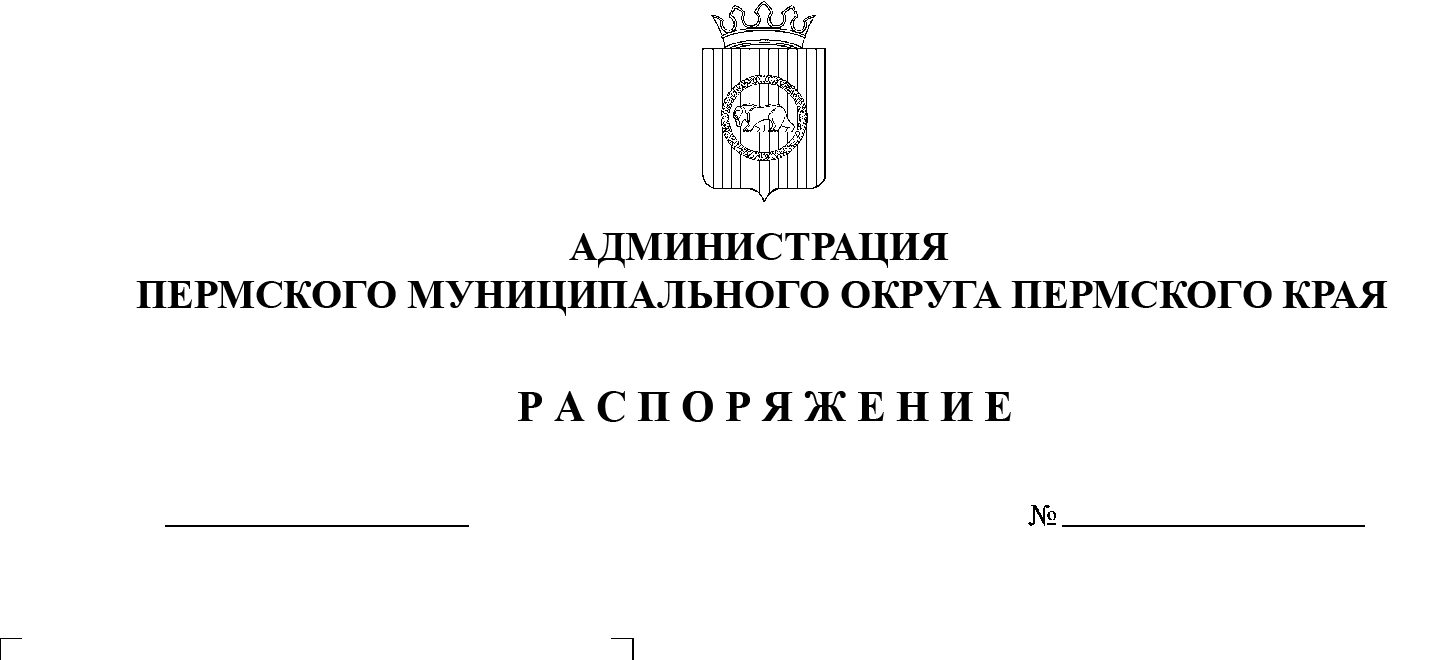 Определить администрацию Пермского муниципального округа Пермского края в лице Гамовского территориального управления администрации Пермского муниципального округа Пермского края, от имени которого выступает муниципальное казенное учреждение «Гамово», новым заказчиком в отношении муниципального контракта от 15 сентября 2022 г. № 4/3-К-2022 «Выполнение работ по содержанию  уличных сетей наружного освещения».Муниципальному казенному учреждению «Управление дорогами, инфраструктурой и благоустройством» и муниципальному казенному учреждению «Гамово» провести организационные мероприятия по   перерегистрации муниципального контракта, указанного в пункте 1 настоящего распоряжения.Опубликовать (обнародовать) настоящее распоряжение в бюллетене муниципального образования «Пермский муниципальный округ» и разместить на официальном сайте Пермского муниципального округа в информационно-телекоммуникационной сети Интернет (www.permraion.ru).Настоящее распоряжение вступает в силу со дня его подписания
и распространяется на правоотношения, возникшие с 01 января 2023 г.5.   Контроль за исполнением настоящего распоряжения возложить на   заместителя главы администрации Пермского муниципального округа Пермского края Гладких Т.Н.Глава муниципального округа						    В.Ю. Цветов